Mart 2019 Tüketici Güven Endeksi’ne ilişkin veriler Türkiye İstatistik Kurumu (TÜİK) tarafından 21 Mart 2019 tarihinde yayımlandı.TÜİK tarafından aylık yayımlanan Tüketici Güven Endeksi, tüketicilerin yakın gelecekte yapılması planlanan harcama ve tasarruflarına ilişkin eğilimleri hakkında bilgi vermektedir.Tüketici Güven Endeksi bir önceki aya göre artış sergilemiştir.2019 Şubat ayında 57.8 olan Tüketici Güven Endeksi, 2019 Mart ayında 1.6 puan artarak 59.4 seviyesine yükselmiştir. Böylelikle, geçtiğimiz ay gösterdiği gerileme eğiliminden sonra artış göstermiştir. Bir önceki yılın aynı dönemine göre ise 11.9 puan azalış göstermiştir.Şekil 1: Tüketici Güven Endeksi (Ocak 2018-Mart 2019)Tüketici Güven Endeksi alt kalemlerindeki değişime bir önceki aya göre bakıldığında, gelecek 12 ay için işsiz sayısındaki düşüş beklentisinin (0.1 puan) azaldığı ve genel ekonomik durum beklentisinin (3.6 puan) iyileştiği, bu beklentilerin yanı sıra hanenin maddi durum beklentisinin de 3.1 puan arttığı görülmektedir. (Tablo 1). Tasarruf etme ihtimali ise 22.02 puan iken Mart ayında 22 puan olmuştur.Tablo 1:Tüketici Güven Endeksi Alt Kalemleri2019 MARTTÜKETİCİ GÜVEN ENDEKSİ21 Mart 2019                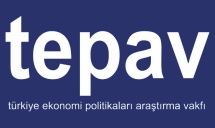 EndeksEndeksBir Önceki Aya Göre Değişim Oranı, %Bir Önceki Aya Göre Değişim Oranı, %Şubat’19Mart’19Şubat’19Mart’19Tüketici Güven Endeksi57,859,4-0,72,9Hanenin maddi durum beklentisi75,278,3-2,44,0Genel ekonomik durum beklentisi75,078,6-2,04,9İşsiz sayısı beklentisi159.058,9-3,1-0,1Tasarruf etme ihtimali22,022,020,2-0,1(1) İşsiz sayısı beklentisi endeksinin artması işsiz sayısı beklentisinde azalışı, azalması ise işsiz sayısı beklentisinde artışı göstermektedir.